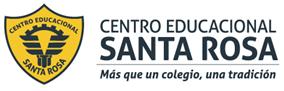 Proyecto Gastronómico de MenúUstedes son capaces y muy habilidosos en la cocina, por lo tanto, aplicaras lo aprendido en estos dos años y también podrás investigar en internet para realizar este proyecto personal. Entonces, ¡este es tu proyecto! Porque nos vamos a poner ¡con manos en la masa!¿Cuál va a ser el producto final?Tres cosas:  1.-un video-fotos en los cuales nos mostrarás cómo se realiza las recetas para un menú de cocina internacional (con 1 plato principal, más un postre o producto de pastelería.).2.- Debes utilizar todos los ingredientes entregados, pero puedes agregar condimentos que consideres adecuados.3.- leer cuidadosamente la rúbrica entregada para la evidencia que debes enviar a los correos: (fotos o videos)Viviana.gonzalez@cesantarosa.clCynthia.cifuentes@cesantarosa.clMaria.rojas@cesantarosa.cl¿Hasta qué fecha tienes  para enviarlo (por classroom o correo)?Hasta el día 13 del mes de noviembre del 2020 enviar video y foto. Este trabajo será evaluado de acuerdo a la rúbrica entregada el día de retiro de los alimentos..¿Cómo lo llevarán a cabo ?Sencillo, sólo tendrás que seguir las distintas instrucciones y lo más importante tener clara la rúbrica para destacar estos puntos en las fotos o videos.FASE PREVIA: Revisar el recetario año 2019Revisar los link enviados en las distintas clases remotas.Investigar a través de internet aquellas situaciones en las cuales tienes dudas.Consultar a los profesores de:-Cocina Chilena  -Innovación - Carta y Menú-Pastelería y repostería- Elab. De bebidas alcohólicas y analcohólicasTodo el ánimo!!!!! A trabajar…..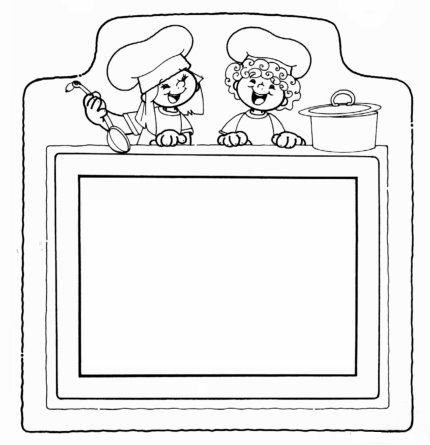 